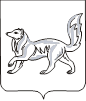 АДМИНИСТРАЦИЯ ТУРУХАНСКОГО РАЙОНАКРАСНОЯРСКОГО КРАЯП О С Т А Н О В Л Е Н И Е  03.05.2024                                  с. Туруханск                                           № 309 - пО разрешении разработки проекта планировки и проекта межевания территории для размещения объекта «Новое (дополнительное) здание и склады испытательной (химико-аналитической) лаборатории №1» В соответствии со статьями 45, 46 Градостроительного кодекса Российской Федерации, Федеральным законом от 06.10.2003 № 131-ФЗ                 «Об общих принципах организации местного самоуправления в Российской Федерации», на основании заявления ООО «РН-Ванкор» от 28.03.2024             № РНВ-9169, руководствуясь статьями 47, 48 Устава Туруханского района, ПОСТАНОВЛЯЮ:Разрешить ООО «РН-Ванкор» разработку проекта планировки и проекта межевания территории для размещения объекта «Новое (дополнительное) здание и склады испытательной (химико-аналитической) лаборатории №1», расположенного по адресу: Красноярский край, Туруханский район, в границах Ванкорского месторождения, в кадастровом квартале 24:37:6201001.Рекомендовать ООО «РН-Ванкор» представить в администрацию Туруханского района предложения о порядке, содержании и сроках подготовки документации по проекту планировки и проекту межевания территории. Настоящее постановление подлежит опубликованию в общественно-политической газете Туруханского района «Маяк Севера» и размещению на официальном сайте Туруханского района в сети Интернет, в течение трех дней со дня его принятия.Контроль за исполнением настоящего постановления возложить на заместителя Главы Туруханского района О.С. Вершинину. Постановление вступает в силу после его официального опубликования.Глава Туруханского района                                                          О.И. Шереметьев